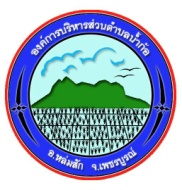 คำร้องทั่วไป                                                                         เขียนที่.........................................................                                                               วันที่.................เดือน..............................พ.ศ.....................                      ข้าพเจ้า...................................................................................................อายุ.........................ปีอยู่บ้านเลขที่...................หมู่ที่............ตรอก/ซอย.....................ถนน.....................แขวง/ตำบล.............................จังหวัด.............................................หมายเลขโทรศัพท์..........................................................................................                     มีความประสงค์...........................................................................................................................…………………………………………………………………………………………………………………………………………………………......................................................................................................................................................................................……………………………………………………………………………………………………………………………………………………….….………………………………………………………………………………………………………………………………………………………………..                    พร้อมคำขอนี้ข้าพเจ้าได้แนบหลักฐานและเอกสารมาพร้อม  ดังต่อไปนี้             1)     สำเนาทะเบียนบ้าน...................................................................             2)     สำเนาบัตรประชาชน.................................................................             3)     อื่นๆ............................................................................................                                                                     (ลงชื่อ)...................................................ผู้ยื่นคำร้อง                                                                          (.........................................................)          	ความเห็นผู้บังคับบัญชา................................................................................................................................................................................................................................................................................................        					 	       (ลงชื่อ)......................................................      (นางพัชรา  ภูลายขาว)                					                     ปลัดองค์การบริหารส่วนตำบล        นักบริหารงานท้องถิ่น ระดับกลางคำสั่ง………………………………………………………….……………………………………………………………………………...    อนุมัติ    ไม่อนุมัติ(ลงชื่อ)......................................................                   				   (นายเทียนชัย  แสงหาญ)                		                นายกองค์การบริหารส่วนตำบลน้ำก้อ องค์การบริหารส่วนตำบลน้ำก้อwww.namkoa.go.the-mail : namkoa58@gmail.comโทร/โทรสาร 0-5679-4161 /16